T. C.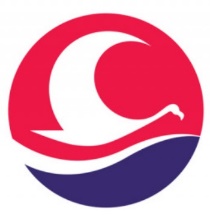 BURDUR MEHMET AKİF ERSOY ÜNİVERSİTESİSağlık Bilimleri EnstitüsüLisansüstü Kayıt Dondurma Dilekçesi(…………………………………..Anabilim Dalı Başkanlığına)Anabilim Dalınız …………………………………………………………………………programı …………………. numaralı öğrencisiyim. Burdur Mehmet Akif Ersoy Üniversitesi Lisansüstü Eğitim - Öğretim ve Sınav Yönetmeliği’nin 55. maddesi uyarınca; ekte sunduğum mazeretim nedeniyle kaydımın ……(….) Yarıyıl süre ile dondurulması hususunda;            Gereğini bilgilerinize arz ederim.	 Ekler: Tarihİmza Öğrencinin Adı-Soyadı  :Adres: